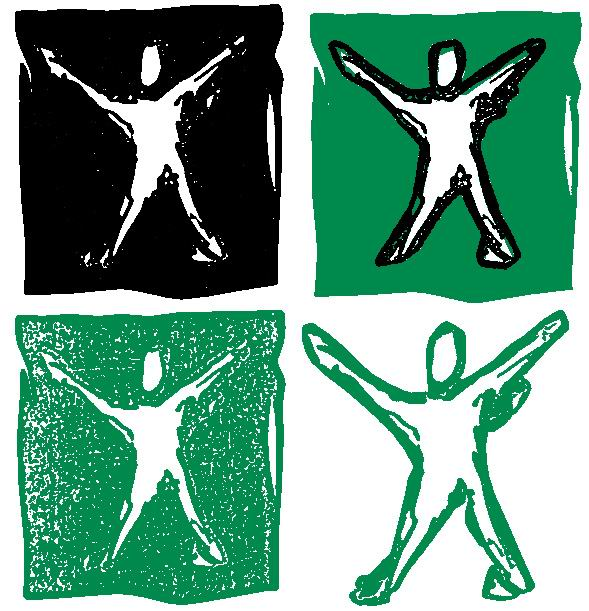 											Le 8 septembre 2017A Association Almadeina Ibrahim Alanga (Président) Ingall - NigerObjet : Don d’une machine de mise sous vide des alimentsMonsieur le Président,Comme évoqué dans nos divers entretiens, l’association Chlorophylle est heureuse de faire un don d’une machine sous-vide de type Buffalo à votre association, au profit des jardiniers d’Ingall pour assurer la conservation des fameuses dattes Almadeina. Nous espérons que les expérimentations de cette machine seront couronnées de succès.En l’attente de vos nouvelles que nous espérons bonnes, recevez nos plus solidaires salutations. Pour ChlorophylleLe PrésidentLaurent Jarry